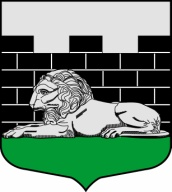 АДМИНИСТРАЦИЯМУНИЦИПАЛЬНОГО ОБРАЗОВАНИЯГУБАНИЦКОЕ СЕЛЬСКОЕ ПОСЕЛЕНИЕВОЛОСОВСКОГО МУНИЦИПАЛЬНОГО РАЙОНАЛЕНИНГРАДСКОЙ ОБЛАСТИПОСТАНОВЛЕНИЕот  28 ноября  2017 года                              № 322Рассмотрев материалы публичных слушаний от 15.11.2017 года «Об утверждении проекта программы комплексного развития социальной инфраструктуры Губаницкого сельского поселения Волосовского района Ленинградской области на период 2017 - 2026 годы и проведении публичных слушаний», руководствуясь Градостроительным кодексом Российской Федерации, Федеральным законом от 06.10.2003 № 131-ФЗ «Об общих принципах организации местного самоуправления в Российской Федерации», Постановлением правительства Российской Федерации от 1 октября 2015 года № 1050 «Об утверждении требований к программам комплексного развития социальной инфраструктуры поселений, городских округов  Постановляет:РЕШИЛ:Утвердить Программу комплексного развития транспортной инфраструктуры Губаницкого сельского поселения Волосовского района Ленинградской области на период 2017 - 2026 годы.Опубликовать настоящее решение в средствах массовой информации «Губаницкий вестник» и разместить на официальном сайте в информационно-телекоммуникационной сети Интернет.Решение вступает в силу после его официального опубликованияГлава муниципального образованияГубаницкое сельское поселение:                               С.П. СупрунПриложение  №1к  Постановлению администрацииГубаницкого сельского поселения Волосовского муниципального района Ленинградской области  № 322 от 28.11.2017 г. ПРОГРАММА«Комплексное развитие систем транспортной  инфраструктурымуниципального образования Губаницкое сельское поселение Волосовского муниципального района Ленинградской области на 2017 – 2026 годы»д. Губаницы2017 годСОДЕРЖАНИЕВведениеПАСПОРТ  ПРОГРАММЫХарактеристика существующего состояния транспортной инфраструктуры
муниципального   образования   Губаницкое  сельское   поселение  Волосовского муниципального района Ленинградской области.3.	Принципиальные варианты развития и оценка по целевым показателям
развития    транспортной    инфраструктуры    муниципального    образования
Губаницкое    сельское    поселение    Волосовского    муниципального    района  Ленинградской области.4.	Перечень    и    очередность    реализации    мероприятий    по    развитию
транспортной   инфраструктуры   муниципального   образования   Губаницкое  сельское  поселение  Волосовского  муниципального  района  Ленинградской  области.5.	Оценка объемов и источников финансирования мероприятий развития
транспортной   инфраструктуры   муниципального   образования   Губаницкое  сельское  поселение  Волосовского  муниципального  района  Ленинградской  области.6.  Оценка     эффективности     мероприятий	развития     транспортной
инфраструктуры  на территории  муниципального  образования     Губаницкое сельское   поселение   Волосовского   муниципального  района  Ленинградской  области.7. Предложение         по         институциональным         преобразованиям,
совершенствованию  правового информационного обеспечения деятельности
в сфере транспортного обслуживания населения и субъектов экономической
деятельности на территории муниципального образования Губаницкое сельское  поселение Волосовского муниципального района Ленинградской области.ВВЕДЕНИЕПрограмма комплексного развития транспортной инфраструктуры поселения - документ, устанавливающий перечень мероприятий по проектированию, строительству, реконструкции объектов транспортной инфраструктуры, включая те, которые предусмотрены государственными и муниципальными программами, стратегией социально-экономического развития муниципального образования и планом мероприятий по реализации стратегии социально-экономического развития муниципального образования (при наличии указанных стратегии и плана), планом и программой комплексного социально-экономического развития муниципального образования, инвестиционными программами субъектов естественных монополий в области транспорта, договорами о комплексном освоении территорий или о развитии застроенных территорий.Программа комплексного развития транспортной инфраструктуры поселения обеспечивает: а) безопасность, качество и эффективность транспортного обслуживания населения, а также юридических лиц и индивидуальных предпринимателей, осуществляющих экономическую деятельность, на территории поселения; б) доступность объектов транспортной инфраструктуры для населения и субъектов экономической деятельности в соответствии с нормативами градостроительного проектирования поселения; в) развитие транспортной инфраструктуры в соответствии с потребностями населения в передвижении, субъектов экономической деятельности - в перевозке пассажиров и грузов на территории поселений; г) развитие транспортной инфраструктуры, сбалансированное с градостроительной деятельностью в поселениях; д) условия для управления транспортным спросом; е) создание приоритетных условий для обеспечения безопасности жизни и здоровья участников дорожного движения по отношению к экономическим результатам хозяйственной деятельности; ж) создание приоритетных условий движения транспортных средств общего пользования по отношению к иным транспортным средствам; з) эффективность функционирования действующей транспортной инфраструктуры.Ответственность за разработку Программы и ее утверждение закреплены за органами местного самоуправления. На основании утвержденной Программы орган местного самоуправления может определять порядок и условия разработки инвестиционных программ и муниципальных правовых актов.ПРОГРАММА «Комплексное развитие систем транспортной инфраструктуры муниципального образования Губаницкое сельское поселение  Волосовского муниципального района Ленинградской области на 2017 - 2026 годы» разработана на основании следующих документов:- Федеральный закон от 29.12.2014 года № 456-ФЗ "О внесении изменений в Градостроительный кодекс Российской Федерации и отдельные законодательные акты Российской Федерации",Федеральный закон от 06.10.2003 г. №131-Ф3 «Об общих принципах
организации местного самоуправления в Российской Федерации»,Постановление Правительства РФ от 25.12.2015 г. №  1440 «Об
утверждении     требований     к     программам     комплексного     развития
транспортной инфраструктуры поселений, городских округов»,- Устав МО Губаницкое сельское поселение Волосовского муниципального района Ленинградской области,-	Генеральный план Губаницкого сельского поселения.Программа определяет основные направления развития транспортной инфраструктуры Губаницкого сельского поселения, в том числе, социально- экономического и градостроительного поселения, транспортного спроса, объемов и характера передвижения населения и перевоза грузов по видам транспорта, уровня автомобилизации, параметров дорожного движения, показатели безопасности дорожного движения, негативного воздействия транспортной инфраструктуры на окружающую среду и здоровье населения.Основу Программы составляет система программных мероприятий по различным направлениям развития транспортной инфраструктуры МО. 	Данная Программа ориентирована на устойчивое развитие МО и в полной мере соответствует государственной политике реформирования транспортного комплекса Российской Федерации.Цели и задачи программы - развитие транспортной инфраструктуры поселения, сбалансированное и скоординированное с иными сферами жизни деятельности, формирование условий для социально-экономического развития, повышение безопасности, качество эффективности транспортного обслуживания населения, юридических лиц и индивидуальных предпринимателей, осуществляющих экономическую деятельность, снижение негативного воздействия транспортной инфраструктуры на окружающую среду поселения.ПАСПОРТ ПРОГРАММЫХарактеристика существующего состояния транспортной инфраструктуры муниципального образованияГубаницкое сельское поселение Волосовского муниципального района Ленинградской области.         Губаницкое сельское поселение расположено в  северо-восточной  части Волосовского  муниципального района   Ленинградской области. Границы поселения установлены областным законом от 24 сентября 2004 года № 64-оз «Об установлении границ и наделении соответствующим статусом муниципального образования  Волосовский муниципальный район Ленинградской области и муниципальных образований в его составе». 	Общая площадь Губаницкого сельского поселения составляет 14702,30 га.  На территории Губаницкого сельского поселения находятся 14 населённых пунктов: п. Сумино, д. Будино, д. Красные Череповицы, д. Ржевка,                            д. Соколовка, д. Губаницы, д. Волгово, д. Везиково, д. Горки, д. Курголово,                д. Котино, д. Муратово, д. Ожогино, д. Торосово.                                                                                                                      Административным    центром  поселения является   деревня Губаницы.Губаницкое сельское поселение расположено в северо-восточной части Волосовского муниципального района Ленинградской области и имеет границы:- на севере – с территорией Клопицкого и Сельцовского сельских поселений Волосовского муниципального района;- на западе – с территорией Терпилицкого сельского поселения Волосовского муниципального района;- на юге - с территорией Волосовского городского поселения Волосовского муниципального района;- на юго-востоке - с территорией Кикеринского сельского поселения Волосовского муниципального района;- на востоке - с территорией Елизаветинского сельского поселения Гатчинского муниципального района;- на северо-востоке - с территорией Сяськелевского сельского поселения Гатчинского муниципального района.      Территория Губаницкого сельского поселения расположена в северо-восточной части Волосовского муниципального района Ленинградской области Ленинградской области, расстояние от административного центра Губаницкого сельского поселения – деревни Губаницы до административного центра Волосовского муниципального района – города Волосово – , до автомобильной дороги федерального значения «Санкт-Петербург – граница с Эстонией» («Нарва) – , до железной дороги Санкт-Петербург – Ивангород (и далее на Таллин) – .	По территории МО проходит автомобильная дорога регионального значения «Кемполово – Губаницы – Калитино – Выра – Тосно - Шапки» направления север-запад – юго-восток, в широтном направлении - автомобильная дорога регионального значения «Жабино – Губаницы – Волосово – Реполка – Сосново – Вересть» направления северо-восток – юго-запад.Численность населения на 01.01.2017 года составила  3879 человек. На территории муниципального образования Губаницкое сельское поселение Волосовского муниципального района Ленинградской области для реализации мероприятий целевой программы «Устойчивое развитие Губаницкого сельского поселения Волосовского муниципального района ЛО», подпрограммы «Дорожное хозяйство Губаницкое сельского поселения» за счет средств бюджета поселения, областного бюджета и бюджета Волосовского района выполняются ряд работ, а именно:- мероприятия по текущему ремонту дорог общего пользования муниципального значения и сооружений на них (закупка товаров,работ и услуг для обеспечения государственных (муниципальных) нужд);- мероприятия по содержанию дорог общего пользования муниципального значения и сооружений на них (закупка товаров,работ и услуг для обеспечения государственных (муниципальных) нужд). За счет средств местного бюджета производится оплата за электроэнергию и обслуживание сетей уличного освещения, а так же приобретаются электротовары для уличного освещения.Содержание улично-дорожной сети местного значения обеспечивают предприятия  ЖКХ  и дорожного хозяйства по договорам с администрацией.Автомобильный транспортПеречень автомобильных дорог общего пользования местного значениямуниципального образования Терпилицкое сельское поселение Волосовского муниципального района Ленинградской областиПо территории Губаницкого сельского поселения проходят автобусные маршруты:Маршруты общественного пассажирского транспорта проходят через населенные пункты Губаницкого сельского поселения: п. Сумино,                     д. Губаницы, д. Торосово, д. Волгово, д. Будино, Сооружения и сообщения речного и воздушного транспорта в муниципальном образовании Губаницкое сельское поселение Волосовского муниципального района Ленинградской области отсутствуют.3. Принципиальные варианты развития и оценка по целевым показателям развития транспортной инфраструктуры муниципального образования Губаницкое сельское поселение Волосовского муниципального  района Ленинградской области.Автомобильные дороги подвержены влиянию природной окружающей среды, хозяйственной деятельности человека и постоянному воздействию транспортных средств, в результате чего меняется технико-эксплутационное состояние дорог. Состояние сети дорог определяется своевременностью, полнотой и качеством выполнения работ по содержанию, ремонту капитальному ремонту и зависит напрямую от объемов финансирования. В условиях, когда объем инвестиций в дорожной комплекс является явно недостаточным, а рост уровня автомобилизации значительно опережает темпы роста развития дорожной инфраструктуры на первый план выходят работы по содержанию и эксплуатации дорог.  Поэтому в Программе выбирается вариант качественного содержания и капитального ремонта дорог.Основным вариантом развития программы является развитие современной и эффективной автомобильно-дорожной инфраструктуры. Для достижения этого необходимо решить следующие задачи: - выполнение комплекса работ по поддержанию, оценке надлежащего технического состояния, а также по организации и обеспечению безопасности дорожного движения на автомобильных дорогах общего пользования местного значения и искусственных сооружений на них (содержание дорог и сооружений на них); - выполнение комплекса работ по восстановлению транспортно-эксплуатационных характеристик автомобильных дорог, при выполнении которых не затрагиваются конструктивные и иные характеристики надежности и безопасности (ремонт дорог); - выполнение комплекса работ по замене или восстановлению конструктивных элементов автомобильных дорог, дорожных сооружений и их частей, выполнение которых осуществляется в пределах установленных допустимых значений и технических характеристик класса и категории автомобильных дорог и при выполнении которых затрагиваются конструктивные и иные характеристики надежности и безопасности (капитальный ремонт дорог и сооружений на них); - подготовка проектной документации на строительство, реконструкцию капитальный ремонт автомобильных дорог общего пользования и искусственных сооружений на них; - создание и ведение нормативно-правовой документации на всех объектах транспортной инфраструктуры; - информирование детей школьного и дошкольного возраста о правилах безопасности на автомобильных дорогах во избежание и предотвращение травматизма.4. Перечень и очередность реализации мероприятий по развитиютранспортной инфраструктуры поселения муниципального образованияГубаницкое сельское поселение Волосовского муниципального районаЛенинградской области.Одной из основных проблем автодорожной сети муниципального образования Губаницкое сельское поселение Волосовского муниципального района Ленинградской области является то, что большая часть автомобильных дорог общего пользования местного значения не соответствует техническим нормативам.Основные маршруты движения грузовых и транзитных потоков в населенных пунктах на сегодняшний день проходят по поселковым дорогам, а также по центральным улицам. Интенсивность грузового транспорта незначительная.Целями программы являются:повышение уровня жизни населения за счет формирования улично-дорожной сети, соответствующей потребностям населения и экономики сельского поселения.сокращение транспортных издержек, улучшение качества и снижение времени перевозок грузов и пассажиров автомобильным транспортом.обеспечение круглогодичного автотранспортного сообщения с населенными пунктами.повышение безопасности дорожного движения, сокращение количества дорожно-транспортных происшествий и потерь от них.снижение отрицательного воздействия транспортно-дорожного комплекса на окружающую среду.формирование условий для стабильного экономического развития и повышение инвестиционной привлекательности Терпилицкого сельского поселения посредством создания необходимой улично-дорожной инфраструктуры.Для достижения основных целей подпрограммы необходимо решение следующих задач:проведение капитального ремонта и ремонта объектов улично-дорожной сети Терпилицкого сельского поселения;систематическое проведение мероприятий по содержанию объектов улично-дорожной сети;расширение улично-дорожной сети с твердым покрытием, ее ремонт, доведение транспортно-эксплуатационных показателей до нормативных требований.         Основные целевые индикаторы реализации мероприятий Программы: 1. Содержание дорог в требуемом техническом состоянии; 2. Обеспечение безопасности дорожного движения.5.	Оценка объемов и источников финансирования мероприятий развития транспортной инфраструктуры муниципального образования   Губаницкого сельское поселение Волосовского муниципального  района  Ленинградской области.Наибольшая доля из общего объема средств, необходимый на первоочередные мероприятия по модернизации объектов улично-дорожной сети Губаницкого сельского поселения на 2017 - 2026 годы, требуется на ремонт  автомобильных дорог.Распределение планового объёма инвестиций по транспортной инфраструктуре с учётом реализуемых и планируемых к реализации проектов развития улично-дорожной сети, а также их приоритетности потребности в финансовых вложениях распределены на 2017 – 2026 годы. Главным условием реализации программы является привлечение в транспортную сферу сельского поселения достаточный объем финансовых ресурсов. Программа предусматривает финансирование мероприятий за счет всех уровней бюджетов на безвозвратной основе. Финансирование мероприятий программы за счет средств муниципального образования будет осуществляться исходя из реальных возможностей бюджетов на очередной финансовый год и плановый период.В результате анализа состояния улично-дорожной сети Губаницкого сельского поселения показано, что экономика поселения является малопривлекательной для частных инвестиций. Причинами тому служат низкий уровень доходов населения, отсутствие роста объёмов производства, относительно стабильная численность населения. Наряду с этим бюджетная обеспеченность поселения находится на низком уровне.  В качестве основного источника инвестиций предлагается подразумевать поступления от вышестоящих бюджетов. Более конкретно распределение источников финансирования определяется при разработке инвестиционных проектов.Перспективы сельского поселения до 2026 года связаны с расширением производства в сельском хозяйстве, растениеводстве, животноводстве, личных подсобных хозяйствах.Рассматривая интегральные показатели текущего уровня социально-экономического развития Губаницкого сельского поселения, отмечается следующее:бюджетная обеспеченность низкая.транспортная доступность населенных пунктов поселения низкая;- доходы населения на уровне средних по району.Источники финансирования Программы:- денежные средства местного бюджета.- денежные средства областного бюджета.Финансирование из бюджета МО ежегодно уточняется при формировании бюджета на очередной финансовый год. Показатели финансирования подлежат уточнению с учетом разработанной проектно-сметной документации и фактического выделения средств из бюджетов всех уровней.6. Оценка эффективности мероприятий развития транспортной инфраструктуры на территории муниципального образования     Губаницкое сельское поселение Волосовского муниципального района  Ленинградской области.Ожидаемые результаты реализации Программы:1.  развитие транспортной инфраструктуры;2.  развитие транспорта общего пользования;3.  развитие сети дорог поселения;4. снижение негативного воздействия транспорта  на окружающую среду и здоровья населения;5. повышение безопасности дорожного движения.Комплексная оценка эффективности реализации мероприятий Программы осуществляется ежегодно в течение всего срока ее реализации и по окончании ее реализации и включает в себя оценку степени выполнения мероприятий муниципальной программы и оценку эффективности реализации муниципальной программы. Оценка эффективности реализации муниципальной программы осуществляется ежегодно по итогам ее исполнения за отчетный финансовый год и в целом после завершения ее реализации координатором совместно с ответственным исполнителем и соисполнителями. Оценка эффективности муниципальной программы осуществляется с использованием следующих критериев: полнота и эффективность использования средств бюджета на реализацию муниципальной программы; степень достижения планируемых значений показателей муниципальной программы. В современных условиях для эффективного управления развитием территории муниципального образования недостаточно утвердить документ территориального планирования, отвечающий актуальным требованиям законодательства и имеющий обоснование основных решений с точки зрения удовлетворения потребностей населения в услугах объектов различных видов инфраструктуры. Ограниченность ресурсов местных бюджетов для создания объектов местного значения обуславливает необходимость тщательного планирования реализации документов территориального планирования. Ведь только в случае успешной реализации обоснованных решений градостроительная политика может быть признана эффективной. 7.	Предложение по институциональным преобразованиям,
совершенствованию  правового информационного обеспечения деятельности в сфере транспортного обслуживания населения и субъектов экономической деятельности на территории муниципального образования Губаницкое сельское поселение Волосовского муниципального района Ленинградской области.Администрация муниципального образования Губаницкое сельское поселение Волосовского муниципального района Ленинградской области осуществляет общий контроль за ходом реализации мероприятий Программы, а также непосредственно организационные, методические и контрольные функции в ходе реализации Программы, которые обеспечивают:-	разработку ежегодного плана мероприятий по реализации Программы с уточнением объемов и источников финансирования мероприятий;-	контроль    за   реализацией    программных   мероприятий   по    срокам, содержанию, финансовым затратам и ресурсам;-	методическое, информационное и организационное сопровождение работы по реализации комплекса программных мероприятий.План-график работ по реализации программы должен соответствовать плану мероприятий, содержащемуся в разделе «Программа инвестиционных проектов, обеспечивающих достижение целевых показателей» настоящего Отчета. Утверждение тарифов и принятие решений по выделению бюджетных средств из бюджета МО, подготовка и проведение конкурсов на привлечение инвесторов, принимаются в соответствии с действующим законодательством.Мониторинг Программы включает следующие этапы:1.Периодический сбор информации о результатах проводимых преобразований в транспортном  хозяйстве, а также информации о состоянии и развитии транспортной  инфраструктуры;2.Вверификация данных;3.Анализ данных о результатах проводимых преобразований транспортной  инфраструктуры.Мониторинг осуществляется посредством сбора, обработки и анализа информации. Сбор исходной информации производится по показателям, характеризующим выполнение программы, а также состоянию транспортной  инфраструктуры. Разработка и последующая корректировка Программы комплексного развития транспортной  инфраструктуры базируется на необходимости достижения целевых уровней муниципальных стандартов качества предоставления транспортных услуг при соблюдении ограничений по платежной способности потребителей, то есть при обеспечении не только технической, но и экономической доступности коммунальных услуг.Рассматривая интегральные показатели текущего уровня социально-экономического развития Губаницкого сельского поселения, отмечается следующее:- бюджетная обеспеченность низкая.- транспортная доступность населенных пунктов поселения низкая;- наличие трудовых ресурсов позволяет обеспечить потребности населения и расширение производства;- состояние  жилищного  фонда  -  в  большей части  приемлемое  с достаточно высокой долей ветхого жилья; доходы населения на уровне средних по району.Утверждение тарифов и принятие решений по выделению бюджетных средств из бюджета МО, подготовка и проведение конкурсов на привлечение инвесторов, принимаются в соответствии с действующим законодательством.Программа разрабатывается сроком на 10 лет и подлежит корректировке при изменении мероприятий.Об утверждении Программы комплексного развития транспортной инфраструктуры Губаницкого сельского поселения Волосовского района Ленинградской области на период 2017 - 2026 годы.НаименованиеПрограмма комплексного развития транспортной   инфраструктуры  муниципального образования Губаницкое сельское поселение  на 2017 – 2026 годы (далее – Программа)Разработчик ПрограммыАдминистрация  муниципального образования Губаницкое сельское поселение Волосовского муниципального района Ленинградской областиОснования для разработки программыФедеральный закон от 29.12.2014 N 456-ФЗ "О внесении изменений в Градостроительный кодекс Российской Федерации и отдельные законодательные акты Российской Федерации", Федеральный закон от 06 октября 2003 года № 131-ФЗ «Об общих принципах организации местного самоуправления в Российской Федерации», Постановление Правительства РФ от 25 декабря 2015 г. № 1440 «Об утверждении требований к программам комплексного развития транспортной инфраструктуры поселений, городских округов», Устав муниципального образования Губаницкое сельское поселение Волосовского муниципального района Ленинградской области, Генеральный план Губаницкого сельского поселения.Ответственный исполнитель ПрограммыАдминистрация  муниципального образования Губаницкое сельское поселение Волосовского муниципального района Ленинградской области Контроль за реализацией ПрограммыАдминистрация  муниципального образования Губаницкое сельское поселение Волосовского муниципального района Ленинградской области Цель ПрограммыРазвитие транспортной инфраструктуры, повышение комфортности и безопасности жизнедеятельности населенияЗадачи Программы- повышение безопасности, качества и эффективности транспортного обслуживания населения, юридических лиц и индивидуальных предпринимателей, осуществляющих экономическую деятельность;- снижение негативного воздействия транспортной инфраструктуры на окружающую среду поселения;- эффективность функционирования действующей транспортной инфраструктуры.Целевые показателиТехнико- экономические, финансовые и социально-экономические показатели развития транспортной инфраструктуры, включая показатели безопасности, качество эффективности и эффективности транспортного обслуживания населения и субъектов экономической деятельности.Срок и этапы реализации ПрограммыПериод реализации Программы с 2017 по 2026 годы.Объемы и источники финансированияИсточники финансирования:- денежные средства местного бюджета.- денежные средства областного бюджета.Финансирование из бюджета МО ежегодно уточняется при формировании бюджета на очередной финансовый год. Показатели финансирования подлежат уточнению с учетом разработанной проектно-сметной документации и фактического выделения средств из бюджетов всех уровней.Ожидаемые результаты реализации Программы1.  развитие транспортной инфраструктуры:2.  развитие транспорта общего пользования:3.  развитие сети дорог поселения4. снижение негативного воздействия транспорта  на окружающую среду и здоровья населения.5. повышение безопасности дорожного движения.№ п/пНаименование (объекты  недвижимости)Адрес  объекта  недвижимостиПротяженность (км.)1.Дорога асфальтоваяд. Везиково0,62.Дорога асфальтоваяд. Волгово2,33.Дорога асфальтоваяд. Горки3,454.Дорога асфальтовая д.Губаницы5,45.Дорога  гравийд. Котино0,556.Дорога асфальтоваяд. Красные Череповицы2,107.Дорога асфальтоваяд. Курголово1,58.Дорога асфальтоваяд. Ожогино1,29.Дорога асфальтоваяд. Соколовка5,010Дорога асфальтоваяд. Торосово9,4511Дорога асфальтоваяД. Ржевка1,212Дорога грунтоваяД. Муратово1,513Дорога асфальтоваяД. Будино2,0514Дорога асфальтоваяП. Сумино5,0п/пНазвание автобусного маршрутаНомер рейсаПротяженность маршрутаКоличество рейсов в день1г.Волосово –-дер. Горки321532г.Волосово--дер.Волгово32Б1223г.Волосово –-дер. Торосово32А834г.Волосово –-дер. Сельцо363075г.Волосово –- п. Сумино384106г.Волосово –-Санкт-Петербург6556021